РЕЕСТРсубъектов малого и среднего предпринимательства муниципального района Сергиевский – получателей поддержки в 2020 году Некоммерческого партнерства «Объединение предприятий и предпринимателей муниципального района Сергиевский Самарской области «Единство» и Микрокредитной компании «Автономная некоммерческая организация Центр поддержки субъектов малого и среднего предпринимательства «Сергиевский»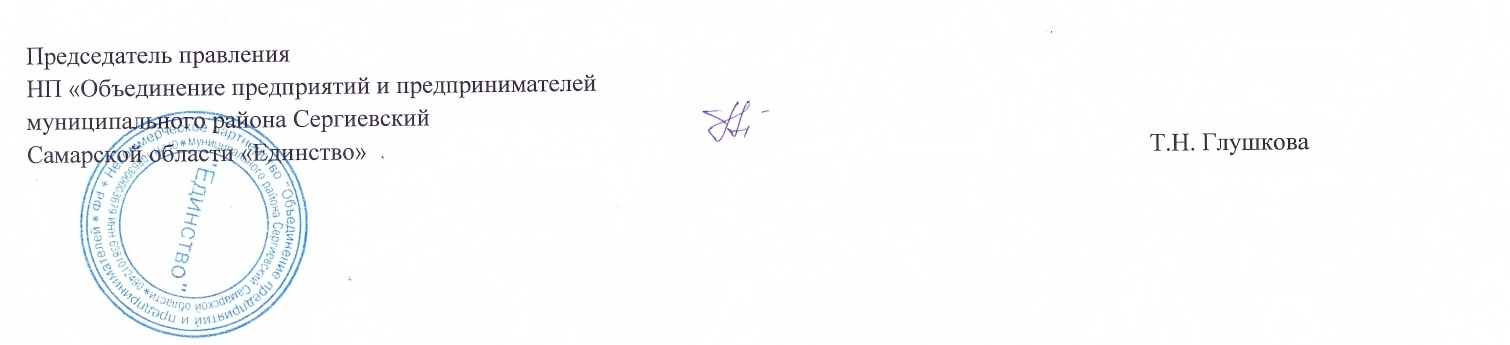 №:Дата включения сведений в реестрОснование для включения (исключения) сведений в реестрСоглашение №Наименование юридического лица или ФИО (если имеется) индивидуального предпринимателяИдентификационный номер налогоплательщикаВид поддержкиФорма поддержкиРазмер поддержкиДата и время консультирования123456789Субъекты малого предпринимательства (за исключением микропредприятий)Субъекты малого предпринимательства (за исключением микропредприятий)Субъекты малого предпринимательства (за исключением микропредприятий)Субъекты малого предпринимательства (за исключением микропредприятий)Субъекты малого предпринимательства (за исключением микропредприятий)Субъекты малого предпринимательства (за исключением микропредприятий)Субъекты малого предпринимательства (за исключением микропредприятий)Субъекты малого предпринимательства (за исключением микропредприятий)Субъекты малого предпринимательства (за исключением микропредприятий)Субъекты среднего предпринимательстваСубъекты среднего предпринимательстваСубъекты среднего предпринимательстваСубъекты среднего предпринимательстваСубъекты среднего предпринимательстваСубъекты среднего предпринимательстваСубъекты среднего предпринимательстваСубъекты среднего предпринимательстваСубъекты среднего предпринимательства--------МикропредприятияМикропредприятияМикропредприятияМикропредприятияМикропредприятияМикропредприятияМикропредприятияМикропредприятияМикропредприятия124.01.20201 от 24.01.2020Индивидуальный предприниматель Якимова Дарья Сергеевна638142018638Услуга по сервисному сопровождению начинающим субъектам малого и среднего предпринимательстваИнформационная24.01.2020 10.1524.01.20202 от 24.01.2020Индивидуальный предприниматель Южанинова Ольга Николаевна638102485185Услуга по сервисному сопровождению начинающим субъектам малого и среднего предпринимательстваИнформационная24.01.2020 14.0527.01.20203 от 27.01.2020Физическое лицо Тарасова Елена Николаевна638100003238Устная консультация по порядку государственной регистрации в качестве самозанятыхИнформационная27.01.2020 09.2527.01.20204 от 27.01.2020Индивидуальный предприниматель Садохина Евгения Владимировна638103264848Услуга по сервисному сопровождению начинающим субъектам малого и среднего предпринимательстваИнформационная27.01.2020 13.1528.01.20205 от 28.01.2020Физическое лицо Головин Евгений Владимирович63810194290Устная консультация по порядку государственной регистрации в качестве индивидуального предпринимателяИнформационная28.01.2020 09.2528.01.20206 от 28.01.2020Индивидуальный предприниматель Ханбекова Татьяна Валентиновна638100012602Услуга по сервисному сопровождению начинающим субъектам малого и среднего предпринимательстваИнформационная28.01.2020 13.5029.01.20207 от 29.01.2020Индивидуальный предприниматель Пышкина Инна Анатольевна638101445260Услуга по сервисному сопровождению начинающим субъектам малого и среднего предпринимательстваИнформационная29.01.2020 09.4029.01.20208 от 29.01.2020Индивидуальный предприниматель Галкин Сергей Вениаминович638100056504Услуга по сервисному сопровождению начинающим субъектам малого и среднего предпринимательстваИнформационная29.01.2020 14.3530.01.20209  от 30.01.2020Физическое лицо Петрова Наталья Валеиевна638100281740Устная консультация по порядку государственной регистрации в качестве индивидуального предпринимателя.Информационная30.01.2020 09.4530.01.202010  от 30.01.2020Индивидуальный предприниматель Глушков Николай Викторович638139058285Услуга по сервисному сопровождению начинающим субъектам малого и среднего предпринимательства.Информационная30.01.2020 13.5031.01.202011  от 31.01.2020Физическое лицо Логинова Оксана Евгеньевна6381004211080Устная консультация по порядку государственной регистрации в качестве самозанятых.Информационная31.01.2020 10.2531.01.202012  от 31.01.2020Индивидуальный предприниматель Бабич Дмитрий Геннадьевич638139369530Услуга по сервисному сопровождению начинающим субъектам малого и среднего предпринимательства.Информационная31.01.2020 15.0003.02.202001-ГФСО/20 от 03.02.20Индивидуальный предприниматель Тумасян Мясник Григоревич638100068549Финансовая помощьОформление документов для получения микрозаймаМикрозаймсроком на 12 месяца03.02.202005.02.202014  от 05.02.2020Индивидуальный предприниматель Галкин Сергей Вениаминович638100056504Услуга по сервисному сопровождению начинающим субъектам малого и среднего предпринимательства.Информационная05.02.2020 13.0507.02.202015  от 07.02.2020Индивидуальный предприниматель Якимова Дарья Сергеевна638142018638Услуга по сервисному сопровождению начинающим субъектам малого и среднего предпринимательства.Информационная07.02.2020 10.2510.02.202016  от 10.02.2020Индивидуальный предприниматель Садохина Евгения Владимировна638103264848Услуга по сервисному сопровождению начинающим субъектам малого и среднего предпринимательства.Информационная10.02.2020 13.4512.02.202017  от 12.02.2020Индивидуальный предприниматель Бабич Дмитрий Геннадьевич638139369530Услуга по сервисному сопровождению начинающим субъектам малого и среднего предпринимательства.Информационная12.02.2020 10.2513.02.202018  от 13.02.2020Индивидуальный предприниматель Ханбекова Татьяна Валентиновна638100012602Услуга по сервисному сопровождению начинающим субъектам малого и среднего предпринимательства.Информационная13.02.2020 13.0018.02.202019 от 18.02.2020Индивидуальный предприниматель Пышкина Инна Анатольевна638101445260Услуга по сервисному сопровождению начинающим субъектам малого и среднего предпринимательства.Информационная18.02.2020 13.4019.02.202020  от 19.02.2020Индивидуальный предприниматель Южанинова Ольга Николаевна638102485185Услуга по сервисному сопровождению начинающим субъектам малого и среднего предпринимательства.Информационная19.02.2020 14.5520.02.202002-ГФСО/20 от 20.02.20ООО "Перспектива"6381020188Финансовая помощьОформление документов для получения микрозаймаМикрозаймсроком на 12 месяца20.02.202024.02.202021  от 24.02.2020Индивидуальный предприниматель Глушков Николай Викторович638139058285Услуга по сервисному сопровождению начинающим субъектам малого и среднего предпринимательства.Информационная24.02.2020 08.4526.02.202022  от 26.02.2020Физическое лицо                                       Мурадимов Равиль Наилович638103061421Устная консультация по порядку государственной регистрации в качестве самозанятых.Информационная26.02.2020 14.5027.02.202023  от 27.02.2020Физическое лицо                                      Ванина Юлия Владимировна638141328997Устная консультация по порядку государственной регистрации в качестве самозанятых.Информационная27.02.2020 10.1528.02.202024  от 28.02.2020Физическое лицо                                  Макарова Анна Александровна638141750359Устная консультация по порядку государственной регистрации в качестве самозанятых.Информационная28.02.2020 13.0002.03.202025  от 02.03.2020Индивидуальный предприниматель Глушков Николай Викторович638139058285Услуга по сервисному сопровождению начинающим субъектам малого и среднего предпринимательства.Информационная02.03.2020 09.1502.03.202026  от 02.03.2020Индивидуальный предприниматель Якимова Дарья Сергеевна638142018638Услуга по сервисному сопровождению начинающим субъектам малого и среднего предпринимательства.Информационная02.03.2020 10.0006.03.202027  от 06.03..2020Индивидуальный предприниматель Петрова Наталья  Валериевна638100281740Услуга по сервисному сопровождению начинающим субъектам малого и среднего предпринимательства.Информационная06.03.2020 10.0011.03.202028  от 11.03.2020Индивидуальный предприниматель Садохина Евгения Владимировна638103264848Услуга по сервисному сопровождению начинающим субъектам малого и среднего предпринимательства.Информационная11.03.2020 10.4512.03.202029  от 12.03.2020Индивидуальный предприниматель Бабич Дмитрий Геннадьевич638139369530Услуга по сервисному сопровождению начинающим субъектам малого и среднего предпринимательства.Информационная12.03.2020 10.5513.03.202030  от 13.03.2020Индивидуальный предприниматель Ханбекова Татьяна Валентиновна638100012602Услуга по сервисному сопровождению начинающим субъектам малого и среднего предпринимательства.Информационная13.03.2020 10.0018.03.202031 от 18.03.2020Индивидуальный предприниматель Пышкина Инна Анатольевна638101445260Услуга по сервисному сопровождению начинающим субъектам малого и среднего предпринимательства.Информационная18.03.2020 14.4019.03.202032  от 19.03.2020Индивидуальный предприниматель Южанинова Ольга Николаевна638102485185Услуга по сервисному сопровождению начинающим субъектам малого и среднего предпринимательства.Информационная19.03.2020 14.1025.03.202033  от 25.03.2020Физическое лицо                                         Зубок Денис Валерьевич638103081890Устная консультация по порядку государственной регистрации в качестве самозанятых.Информационная25.03.2020 09.0026.03.202034  от 26.03.2020Физическое лицо                                         Тряпичкина Галина Шарафовна638100290335Устная консультация по порядку деятельности в качестве самозанятых.Информационная26.03.2020 09.1026.03.202003-ГФСО/20 от 26.03.20ООО "Перспектива"6381020188Финансовая помощьОформление документов для получения микрозаймаМикрозаймсроком на 12 месяца26.03.202002.04.202035  от 02.04.2020Индивидуальный предприниматель Южанинова Ольга Николаевна638102485185Услуга по сервисному сопровождению начинающим субъектам малого и среднего предпринимательства.Информационная02.04.2020 10.1507.04.202036  от 07.04.2020Индивидуальный предприниматель Бабич Дмитрий Геннадьевич638139369530Услуга по сервисному сопровождению начинающим субъектам малого и среднего предпринимательства.Информационная07.04.2020 10.1009.04.202004-ГФСО/20 от 09.04.20ООО "Еврострой"6381010849Финансовая помощьОформление документов для получения микрозаймаМикрозаймсроком на 12 месяца09.04.202013.04.202037  от 07.04.2020Индивидуальный предприниматель Садохина Евгения Владимировна638103264848Услуга по сервисному сопровождению начинающим субъектам малого и среднего предпринимательства.Информационная13.04.2020 13.0016.04.202038  от 16.04.2020Индивидуальный предприниматель Ханбекова Татьяна Валентиновна638100012602Услуга по сервисному сопровождению начинающим субъектам малого и среднего предпринимательства.Информационная16.04.2020 10.2517.04.202039  от 17.04.2020Индивидуальный предприниматель Пышкина Инна Анатольевна638101445260Услуга по сервисному сопровождению начинающим субъектам малого и среднего предпринимательства.Информационная17.04.2020 11.5517.04.2020№01/20 от  17.04.20.ООО "Перспектива"6381020188Финансовая помощьОформление документов для получения микрозаймаМикрозаймсроком на 12 месяца17.04.202020.04.202040  от 20.04.2020Индивидуальный предприниматель Гришагин Алексей Валерьевич638101082391Услуга по сервисному сопровождению начинающим субъектам малого и среднего предпринимательства.Информационная20.04.2020 10.2021.04.202041 от 21.04.2020Индивидуальный предприниматель Булавинов Андрей Михайлович261804674693Услуга по сервисному сопровождению начинающим субъектам малого и среднего предпринимательства.Информационная21.04.2020 11.4023.04.2020№ 05-ГФСО/20 от 23.04.2020ИП  Юртаева  Ирина Александровна638100073299Финансовая помощьОформление документов для получения микрозаймаМикрозаймсроком на 12 месяца23.04.202024.04.202042  от 24.04.2020Индивидуальный предприниматель Павлова Оксана Юрьевна638103010000Услуга по сервисному сопровождению начинающим субъектам малого и среднего предпринимательства.Информационная24.04.2020 14.4528.04.202043  от 28.04.2020Физическое лицо                                          Давыдов Денис Владимирович638144060106Устная консультация по порядку государственной регистрации в качестве индивидуального предпринимателя.Информационная28.04.2020 10.0029.04.202044  от 29.04.2020Индивидуальный предприниматель Погребенная Оксана Викторовна638101141760Устная консультация по вопросам оказания мер государственной финансовой  поддержки СМСПИнформационная29.04.2020 13.1530.04.202045 от 30.04.2020ООО «Перспектива»6381020188Устная консультация по вопросам оказания мер государственной финансовой  поддержки СМСПИнформационная30.04.202014.1507.05.202045  от 07.05.2020Индивидуальный предприниматель Бабич Дмитрий Геннадьевич638139369530Услуга по сервисному сопровождению начинающим субъектам малого и среднего предпринимательства.Информационная07.05.2020 09.0013.05.202046  от 13.05.2020Индивидуальный предприниматель Садохина Евгения Владимировна638103264848Услуга по сервисному сопровождению начинающим субъектам малого и среднего предпринимательства.Информационная13.05.2020 11.1013.05.2020№ 02/20 от 13.05.2020ИП  Павленко   Константин Николаевич638101754117Финансовая помощьОформление документов для получения микрозаймаМикрозаймсроком на 36 месяцев13.05.202015.05.202047  от 07.05.2020Индивидуальный предприниматель Ханбекова Татьяна Валентиновна638100012602Услуга по сервисному сопровождению начинающим субъектам малого и среднего предпринимательства.Информационная15.05.2020 13.0518.05.202048  от 18.05.2020Индивидуальный предприниматель Пышкина Инна Анатольевна638101445260Услуга по сервисному сопровождению начинающим субъектам малого и среднего предпринимательства.Информационная18.05.2020 13.2519.05.202049  от 19.05.2020Индивидуальный предприниматель Гришагин Алексей Валерьевич638101082391Услуга по сервисному сопровождению начинающим субъектам малого и среднего предпринимательства.Информационная19.05.2020 14.5520.05.202050  от 20.05.2020Индивидуальный предприниматель Булавинов Андрей Михайлович261804674693Услуга по сервисному сопровождению начинающим субъектам малого и среднего предпринимательства.Информационная20.05.2020 10.4021.05.202051 от 21.05.2020Индивидуальный предприниматель Павлова Оксана Юрьевна638103010000Услуга по сервисному сопровождению начинающим субъектам малого и среднего предпринимательства.Информационная21.05.2020 09.4025.05.202052  от 25.05.2020 Индивидуальный предприниматель Давыдов Денис Владимирович638144060106Услуга по сервисному сопровождению начинающим субъектам малого и среднего предпринимательства.Информационная25.05.2020 14.3026.05.202053  от 26.05.2020  Индивидуальный предприниматель Никитина Ирина Николаевна638102001532Устная консультация по вопросам оказания мер государственной финансовой  поддержки СМСПИнформационная26.05.2020 11.0028.05.202054  от 28.05.2020  Индивидуальный предприниматель Павленко Константин Николаевич638101754117Устная консультация по вопросам оказания мер государственной финансовой  поддержки СМСПИнформационная28.05.2020 10.4529.05.202055  от 29.05.2020  Индивидуальный предприниматель Павлов Андрей Валентинович638103329608Устная консультация по вопросам оказания мер государственной финансовой  поддержки СМСПИнформационная29.05.2020 08.4502.06.202057  от 02.06.2020Индивидуальный предприниматель Мамонтова Елена Анатольевна638101638897Услуга по сервисному сопровождению начинающим субъектам малого и среднего предпринимательства.Информационная02.06.2020 10.1004.06.202058  от 04.06.2020Индивидуальный предприниматель Садохина Евгения Владимировна638103264848Услуга по сервисному сопровождению начинающим субъектам малого и среднего предпринимательства.Информационная04.06.2020 11.2508.06..202059  от 08.06.2020Индивидуальный предприниматель Ханбекова Татьяна Валентиновна638100012602Услуга по сервисному сопровождению начинающим субъектам малого и среднего предпринимательства.Информационная08.06..2020 14.0511.06.202060  от 11.06.2020Индивидуальный предприниматель Пышкина Инна Анатольевна638101445260Услуга по сервисному сопровождению начинающим субъектам малого и среднего предпринимательства.Информационная11.06.2020 13.5515.06.202061  от 15.06.2020Индивидуальный предприниматель Гришагин Алексей Валерьевич638101082391Услуга по сервисному сопровождению начинающим субъектам малого и среднего предпринимательства.Информационная15.06.2020 09.5516.06.202062  от 16.06.2020Индивидуальный предприниматель Булавинов Андрей Михайлович261804674693Услуга по сервисному сопровождению начинающим субъектам малого и среднего предпринимательства.Информационная16.06.2020 10.2019.06.202063 от 19.06.2020Индивидуальный предприниматель Павлова Оксана Юрьевна638103010000Услуга по сервисному сопровождению начинающим субъектам малого и среднего предпринимательства.Информационная19.06.2020 08.4019.06.2020№ 06-ГФСО/20 от 19.06.2020ИП Екамасов Руслан Анатольевич638140445151Финансовая помощьОформление документов для получения микрозаймаМикрозаймсроком на 12 месяцев19.06.202022.06.202064  от 22.06.2020 Индивидуальный предприниматель Давыдов Денис Владимирович638144060106Услуга по сервисному сопровождению начинающим субъектам малого и среднего предпринимательства.Информационная22.06.2020 10.3523.06.202065  от 23.06.2020  Физическое лицо                               Тарасова Елена Николаевна638100003238Устная консультация по порядку государственной регистрации в качестве индивидуального предпринимателя.Информационная23.06.2020 15.0023.06.2020№07-ГФСО/20 от 23.06.2020ИП  Павленко   Константин Николаевич638101754117Финансовая помощьОформление документов для получения микрозаймаМикрозаймсроком на 13 месяцев23.06.202025.06.202066  от 25.06.2020   Физическое лицо                               Краснов Иван Дмитриевич638103323758Устная консультация по порядку государственной регистрации в качестве общества с ограниченной ответственностью.Информационная25.06.2020 10.0529.06.202067  от 29.06.2020  Физическое лицо                               Краснов Олег Дмитриевич638103323821Устная консультация по порядку государственной регистрации в качестве общества с ограниченной ответственностью.Информационная29.06.2020 13.1502.07.202068  от 02.07.2020Индивидуальный предприниматель Булавинов Андрей Михайлович261804674693Услуга по сервисному сопровождению начинающим субъектам малого и среднего предпринимательства.Информационная02.07.2020 09.1007.07.202069  от 07.07.2020Индивидуальный предприниматель Павлова Оксана Юрьевна638103010000Услуга по сервисному сопровождению начинающим субъектам малого и среднего предпринимательства.Информационная07.07.2020 11.4008.07..202070  от 08.07.2020Индивидуальный предприниматель Мамонтова Елена Анатольевна638101638897Услуга по сервисному сопровождению начинающим субъектам малого и среднего предпринимательства.Информационная08.07..2020 11.0513.07.202071  от 13.07.2020Индивидуальный предприниматель Садохина Евгения Владимировна638103264848Услуга по сервисному сопровождению начинающим субъектам малого и среднего предпринимательства.Информационная13.07.2020 15.0015.07.202072  от 15.07.2020Индивидуальный предприниматель Ханбекова Татьяна Валентиновна638100012602Услуга по сервисному сопровождению начинающим субъектам малого и среднего предпринимательства.Информационная15.07.2020 08.5517.07.202073  от 17.07.2020Индивидуальный предприниматель Пышкина Инна Анатольевна638101445260Услуга по сервисному сопровождению начинающим субъектам малого и среднего предпринимательства.Информационная17.07.2020 10.4020.07.202074 от 20.07.2020Индивидуальный предприниматель Гришагин Алексей Валерьевич638101082391Услуга по сервисному сопровождению начинающим субъектам малого и среднего предпринимательства.Информационная20.07.2020 09.4022.07.202075  от 22.07.2020 Индивидуальный предприниматель Давыдов Денис Владимирович638144060106Услуга по сервисному сопровождению начинающим субъектам малого и среднего предпринимательства.Информационная22.07.2020 10.1027.07.202076  от 27.07.2020  Индивидуальный предприниматель Юртаева Ирина Александровна638100073299Устная консультация по вопросам оказания мер государственной финансовой  поддержки СМСПИнформационная27.07.2020 10.2529.07.202077  от 29.07.2020  ЗАО "Самараэлектравы"6381004154Устная консультация по вопросам оказания мер государственной финансовой  поддержки СМСПИнформационная29.07.2020 14.0530.07.2020№08-ГФСО/20 от 30.07.2020ИП  Никитина Ирина Николаевна638102001532Финансовая помощьОформление документов для получения микрозаймаМикрозаймсроком на 13 месяцев30.07.202031.07.202078  от 31.07.2020Общество с ограниченной ответственностью «Строительно-производственное предприятие Мастер» 6381001259Устная консультация по вопросам ведения предпринимательской деятельностиИнформационная31.07.2020 14.4501.08.202079  от 01.08.2020Индивидуальный предприниматель Пышкина Инна Анатольевна638101445260Услуга по сервисному сопровождению начинающим субъектам малого и среднего предпринимательства.Информационная01.08.2020 08.2503.08.202080  от 03.08.2020Индивидуальный предприниматель Садохина Евгения Владимировна638103264848Услуга по сервисному сопровождению начинающим субъектам малого и среднего предпринимательства.Информационная03.08.2020 09.4007.08.2020№09-ГФСО/20 от 07.08.2020ООО "СПП Мастер"6381001259Финансовая помощьОформление документов для получения микрозаймаМикрозаймсроком на 12 месяцев07.08.202008.08.202081  от 08.08.2020Индивидуальный предприниматель Полякова Татьяна Евгеньевна638141121625Услуга по сервисному сопровождению начинающим субъектам малого и среднего предпринимательства.Информационная08.08..2020 13.0510.08.202082  от 10.08.2020 Индивидуальный предприниматель Давыдов Денис Владимирович638144060106Услуга по сервисному сопровождению начинающим субъектам малого и среднего предпринимательства.Информационная10.08.2020 14.0015.08.202083  от 15.08.2020Индивидуальный предприниматель Мамонтова Елена Анатольевна638101638897Услуга по сервисному сопровождению начинающим субъектам малого и среднего предпринимательства.Информационная15.08.2020 10.5017.08.2020№10-ГФСО/20 от 17.08.2020ООО "Инжстройтехсервис"6381006708Финансовая помощьОформление документов для получения микрозаймаМикрозаймсроком на 12 месяцев17.08.202017.08.202084  от 17.08.2020Индивидуальный предприниматель Мамедов Ягуб Салахаддин Оглы638104040696Услуга по сервисному сопровождению начинающим субъектам малого и среднего предпринимательства.Информационная17.08.2020 15.0018.08.202085 от 18.08.2020Индивидуальный предприниматель Булавинов Андрей Михайлович261804674693Услуга по сервисному сопровождению начинающим субъектам малого и среднего предпринимательства.Информационная18.08.2020 14.4022.08.202086  от 22.08.2020Индивидуальный предприниматель Павлова Оксана Юрьевна638103010000Услуга по сервисному сопровождению начинающим субъектам малого и среднего предпринимательства.Информационная22.08.2020 09.1024.08.202087  от 24.08.2020Общество с ограниченной ответственностью «Антарес»6381021110Устная консультация по вопросам оказания мер государственной финансовой  поддержки СМСПИнформационная24.08.2020 11.0529.08.202088  от 29.08.2020Общество с ограниченной ответственностью «Инжстройтехсервис»6381006708Устная консультация по вопросам оказания мер государственной финансовой  поддержки СМСПИнформационная29.08.2020 09.0530.08.202089  от 30.08.2020Общество с ограниченной ответственностью «Ремхимстрой 2»6381010581Устная консультация по вопросам оказания мер государственной финансовой  поддержки СМСПИнформационная30.08.2020 10.2501.09.2020№ 03/20 от 01.09.2020ООО "Антарес"6381021110Финансовая помощьОформление документов для получения микрозаймаМикрозаймсроком на 36 месяцев01.09.202001.09.2020№ 04/20 от 01.09.2020ИП Южанинова Ольга Николаевна638102485185Финансовая помощьОформление документов для получения микрозаймаМикрозаймсроком на 36 месяцев01.09.202001.09.202090  от 01.09.2020Индивидуальный предприниматель Пышкина Инна Анатольевна638101445260Услуга по сервисному сопровождению начинающим субъектам малого и среднего предпринимательства.Информационная01.09.2020 09.0003.09.202091  от 03.09.2020Индивидуальный предприниматель Садохина Евгения Владимировна638103264848Услуга по сервисному сопровождению начинающим субъектам малого и среднего предпринимательства.Информационная03.09.2020 10.4004.09.202092  от 04.09.2020Индивидуальный предприниматель Мамедов Ягуб Салахаддин Оглы638104040696Услуга по сервисному сопровождению начинающим субъектам малого и среднего предпринимательства.Информационная04.09..2020 13.4507.09.202093  от 07.09.2020Индивидуальный предприниматель Булавинов Андрей Михайлович261804674693Услуга по сервисному сопровождению начинающим субъектам малого и среднего предпринимательства.Информационная07.09.2020 10.0009.09.202094  от 09.09.2020Индивидуальный предприниматель Полякова Татьяна Евгеньевна638141121625Услуга по сервисному сопровождению начинающим субъектам малого и среднего предпринимательства.Информационная09.09.2020 10.0010.09.202095  от 10.09.2020 Индивидуальный предприниматель Давыдов Денис Владимирович638144060106Услуга по сервисному сопровождению начинающим субъектам малого и среднего предпринимательства.Информационная10.09.2020 11.0011.09.202096  от 11.09.2020Индивидуальный предприниматель Мамонтова Елена Анатольевна638101638897Услуга по сервисному сопровождению начинающим субъектам малого и среднего предпринимательства.Информационная11.09.2020 11.0014.09.202097 от 14.09.2020Индивидуальный предприниматель Павлова Оксана Юрьевна638103010000Услуга по сервисному сопровождению начинающим субъектам малого и среднего предпринимательства.Информационная14.09.2020 14.4015.09.202098  от 15.09.2020Общество с ограниченной ответственностью «Сервис»6381008960Устная консультация по вопросам оказания мер государственной финансовой  поддержки СМСПИнформационная15.09.2020 08.1016.09.202099  от 16.09.2020Общество с ограниченной ответственностью « Сургутская Транспортная Компания »6381020090Устная консультация по вопросам оказания мер государственной финансовой  поддержки СМСПИнформационная16.09.2020 11.0517.09.2020100  от 17.09.2020Индивидуальный предприниматель Сорокина Нина Геннадьевна638100023770Устная консультация по вопросам оказания мер государственной финансовой  поддержки СМСПИнформационная17.09.2020 14.0518.09.2020101  от 18.09.2020Индивидуальный предприниматель Вертянкин Сергей Николаевич638141960998Устная консультация по вопросам оказания мер государственной финансовой  поддержки СМСПИнформационная18.09.2020 15.0521.09.2020102  от 21.09.2020Индивидуальный предприниматель Антонова Наталья Валерьевна638103351755Устная консультация по вопросам оказания мер государственной финансовой  поддержки СМСПИнформационная21.09.2020 13.4022.09.2020103  от 22.09.2020Общество с ограниченной ответственностью «АвтоТрансКом»6381030228Устная консультация по вопросам оказания мер государственной финансовой  поддержки СМСПИнформационная22.09.2020 09.0023.09.2020104  от 23.09.2020Индивидуальный предприниматель Андреева Дарья Андреевна638139972971Устная консультация по вопросам оказания мер государственной финансовой  поддержки СМСПИнформационная23.09.2020 15.0024.09.2020105  от 24.09.2020Индивидуальный предприниматель Бастин Дмитрий Владимирович638101345033Устная консультация по вопросам оказания мер государственной финансовой  поддержки СМСПИнформационная24.09.2020 08.0525.09.2020106  от 25.09.2020Индивидуальный предприниматель Трубицын Евгений Витальевич638102657211Устная консультация по вопросам оказания мер государственной финансовой  поддержки СМСПИнформационная25.09.2020 10.0528.09.2020107  от 28.09.2020Индивидуальный предприниматель Екамасов Руслан Анатольевич638140445151Устная консультация по вопросам оказания мер государственной финансовой  поддержки СМСПИнформационная28.09.2020 09.1529.09.2020108  от 29.09.2020Индивидуальный предприниматель Гаврилов Олег Валерович638138589068Устная консультация по вопросам оказания мер государственной финансовой  поддержки СМСПИнформационная29.09.2020 09.3530.09.2020109  от 30.09.2020Индивидуальный предприниматель Юртаева Ирина Александровна638100073299Устная консультация по вопросам оказания мер государственной финансовой  поддержки СМСПИнформационная30.09.2020 14.0001.10.2020110  от 01.10.2020Индивидуальный предприниматель Булавинов Андрей Михайлович261804674693Услуга по сервисному сопровождению начинающим субъектам малого и среднего предпринимательства.Информационная01.10.2020 10.1505.10.2020111  от 05.10.2020Индивидуальный предприниматель Тарасова Елена Николаевна  638100003238Услуга по сервисному сопровождению начинающим субъектам малого и среднего предпринимательства.Информационная05.10.2020 10.0006.10.2020112  от 06.10.2020Индивидуальный предприниматель Мамедов Ягуб Салахаддин Оглы638104040696Услуга по сервисному сопровождению начинающим субъектам малого и среднего предпринимательства.Информационная06.10.2020 13.0507.10.2020№05/20 от 07.10.2020ИП Сорокина Нина  Геннадьевна 638100023770Финансовая помощьОформление документов для получения микрозаймаМикрозаймсроком на 36 месяцев07.10.202007.10.2020113  от 07.10.2020Индивидуальный предприниматель Банас Галина Анатольевна 638100001470Услуга по сервисному сопровождению начинающим субъектам малого и среднего предпринимательства.Информационная07.10.2020 15.0009.10.2020114  от 09.10.2020Индивидуальный предприниматель Полякова Татьяна Евгеньевна638141121625Услуга по сервисному сопровождению начинающим субъектам малого и среднего предпринимательства.Информационная09.10.2020 09.0014.10.2020116  от 14.10.2020 Индивидуальный предприниматель Давыдов Денис Владимирович638144060106Услуга по сервисному сопровождению начинающим субъектам малого и среднего предпринимательства.Информационная14.10.2020 09.3015.10.2020№06/20 от 15.10.2020ИП Погребенная Оксана Викторовна638101141760Финансовая помощьОформление документов для получения микрозаймаМикрозаймсроком на 36 месяцев15.10.202016.10.2020№07/20 от 16.10.2020ЗАО «Самаралектравы»6381004154Финансовая помощьОформление документов для получения микрозаймаМикрозаймсроком на 36 месяцев16.10.202019.10.2020117  от 19.10.2020Индивидуальный предприниматель Мамонтова Елена Анатольевна638101638897Услуга по сервисному сопровождению начинающим субъектам малого и среднего предпринимательства.Информационная19.10.2020 14.2019.10.2020№08/20 от 19.10.2020ООО «Перспектива» 6381020188Финансовая помощьОформление документов для получения микрозаймаМикрозаймсроком на 3 месяца19.10.202023.10.2020118 от 23.10.2020Индивидуальный предприниматель Павлова Оксана Юрьевна638103010000Услуга по сервисному сопровождению начинающим субъектам малого и среднего предпринимательства.Информационная23.10.2020 15.4028.10.2020119  от 28.10.2020Физическое лицо Алексеев Евгений Михайлович638100755051Устная консультация по порядку государственной регистрации в качестве индивидуального предпринимателя.Информационная28.10.2020 08.4002.11.2020120  от 02.11.2020Индивидуальный предприниматель Булавинов Андрей Михайлович261804674693Услуга по сервисному сопровождению начинающим субъектам малого и среднего предпринимательства.Информационная02.11.2020 11.0005.11.2020121  от 05.11.2020Индивидуальный предприниматель Полякова Татьяна Евгеньевна638141121625Услуга по сервисному сопровождению начинающим субъектам малого и среднего предпринимательства.Информационная05.11.2020 14.1506.11..2020122  от 06.11.2020 Индивидуальный предприниматель Давыдов Денис Владимирович638144060106Услуга по сервисному сопровождению начинающим субъектам малого и среднего предпринимательства.Информационная06.11..2020 13.3509.11.2020123  от 09.11.2020Индивидуальный предприниматель Банас Галина Анатольевна 638100001470Услуга по сервисному сопровождению начинающим субъектам малого и среднего предпринимательства.Информационная09.11.2020 08.5012.11.2020124  от 12.11.2020Индивидуальный предприниматель Мамонтова Елена Анатольевна638101638897Услуга по сервисному сопровождению начинающим субъектам малого и среднего предпринимательства.Информационная12.11.2020 13.0017.11.2020125  от 17.11.2020Индивидуальный предприниматель Павлова Оксана Юрьевна638103010000Услуга по сервисному сопровождению начинающим субъектам малого и среднего предпринимательства.Информационная17.11.2020 09.2519.11.2020126  от 19.11.2020Индивидуальный предприниматель Тарасова Елена Николаевна  638100003238Услуга по сервисному сопровождению начинающим субъектам малого и среднего предпринимательства.Информационная19.11.2020 15.5524.11.2020127 от 24.11.2020Индивидуальный предприниматель Мамедов Ягуб Салахаддин Оглы638104040696Услуга по сервисному сопровождению начинающим субъектам малого и среднего предпринимательства.Информационная24.11.2020 10.1030.11.2020128  от 30.11.2020Физическое лицо Кулагина Елена Валерьевна638103141116Устная консультация по порядку государственной регистрации в качестве индивидуального предпринимателя.Информационная30.11.2020 10.4002.12.2020129  от 02.12.2020Индивидуальный предприниматель Атанов Андрей Владимирович638100546890Услуга по сервисному сопровождению начинающим субъектам малого и среднего предпринимательства.Информационная02.12.2020 08.0003.12.2020130  от 03.12.2020Индивидуальный предприниматель Полякова Татьяна Евгеньевна638141121625Услуга по сервисному сопровождению начинающим субъектам малого и среднего предпринимательства.Информационная03.12.2020 09.2504.12..2020131  от 04.12.2020Индивидуальный предприниматель Тарасова Елена Николаевна  638100003238Услуга по сервисному сопровождению начинающим субъектам малого и среднего предпринимательства.Информационная04.12..2020 11.0507.12.2020132  от 07.12.2020Индивидуальный предприниматель Мамедов Ягуб Салахаддин Оглы638104040696Услуга по сервисному сопровождению начинающим субъектам малого и среднего предпринимательства.Информационная07.12.2020 13.5009.12.2020133  от 09.12.2020 Индивидуальный предприниматель Давыдов Денис Владимирович638144060106Услуга по сервисному сопровождению начинающим субъектам малого и среднего предпринимательства.Информационная09.12.2020 13.1010.12.2020134  от 10.12.2020Индивидуальный предприниматель Банас Галина Анатольевна 638100001470Услуга по сервисному сопровождению начинающим субъектам малого и среднего предпринимательства.Информационная10.12.2020 09.4511.12.2020135  от 11.12.2020Индивидуальный предприниматель Мамонтова Елена Анатольевна638101638897Услуга по сервисному сопровождению начинающим субъектам малого и среднего предпринимательства.Информационная11.12.2020 15.0014.12.2020136 от 14.12.2020Индивидуальный предприниматель Медведева Елена Александровна638103703245Услуга по сервисному сопровождению начинающим субъектам малого и среднего предпринимательства.Информационная14.12.2020 13.10